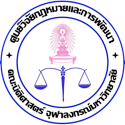 แบบตอบรับเข้าร่วมฟังเสวนาทางวิชาการเรื่อง Digital Economy, เปลี่ยนผ่านหรือเปลี่ยนกลับ? ตลาดแข่งขันเสรีหรือรัฐวิสาหกิจ?วันพุธที่ 25 กุมภาพันธ์ 2558 เวลา 9.00 - 12.00 น.ณ ห้องประชุมสุรเกียรติ์ เสถียรไทย ชั้น 4 อาคารเทพทวาราวดีคณะนิติศาสตร์ จุฬาลงกรณ์มหาวิทยาลัย  ประสงค์เข้าร่วม			  ไม่ประสงค์เข้าร่วมมีรายชื่อผู้เข้าร่วมฟัง ดังนี้1. ชื่อ – นามสกุล	..................................................................................................................................ตำแหน่ง	.................................................................................................................................หน่วยงาน/บริษัท	.................................................................................................................................การติดต่อ	โทรศัพท์............................................... โทรสาร.......................................................	อีเมล์.........................................................................................................................2. ชื่อ – นามสกุล	..................................................................................................................................ตำแหน่ง	.................................................................................................................................หน่วยงาน/บริษัท	.................................................................................................................................การติดต่อ	โทรศัพท์............................................... โทรสาร.......................................................	อีเมล์.........................................................................................................................หมายเหตุกรุณาส่งแบบตอบรับการเข้าร่วมการฟังภายในวันศุกร์ที่ 21 กุมภาพันธ์ 2558 ได้ทางโทรสาร 0-2215-2358E-mail  lawchula.ldrc@gmail.comติดต่อสอบถามข้อมูลเพิ่มเติมได้ที่ ศูนย์วิจัยกฎหมายและการพัฒนา คณะนิติศาสตร์จุฬาลงกรณ์มหาวิทยาลัย
โทร 0-2218-2025  หรือ  0-2218-2017 ต่อ 204